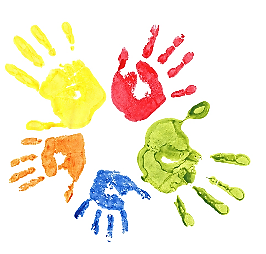 		Základná škola s materskou školou Ondreja Štefku		M. R. Štefánika  432,  013 03  VARÍN......................................................................................................................................................Meno zákonného zástupcu, trvalé bydlisko:VEC : Žiadosť o pokračovanie povinného predprimárneho vzdelávania v MŠŽiadame o pokračovanie plnenia povinného predprimárneho vzdelávania nášho dieťaťa (dieťa dovŕši k 31.8. .......... 6 rokov):Meno a priezvisko dieťaťa    ………………………………………………………..Dátum narodenia    ………………………….............................................................Bydlisko, PSČ   ……………………...………………………………………………Vo Varíne dňa: ...........................................................................................................				……………………………………		       podpis zákonného zástupcu 					     podpis zákonného zástupcuK žiadosti je potrebné doložiť:písomný súhlas príslušného zariadenia výchovného poradenstva a prevencie písomný súhlas lekára pre deti a dorastinformovaný súhlas zákonného zástupcu.